6. 4. . – 10. 4. 2020Navodila za delo TJA, 3. RAZREDTuesday, 7th April, 2020 (torek, 7. 4. 2020)Open your Notebook// Odpri svoj zvezekRepeat the names for recycling materials in your Notebook// Ponovi imena za odpadno embalažoNext to the pictures write the singular form of the recycling materials// zraven sličic napiši besede za odpadno embalažo v edninia plastic straw - slamicaa plastic stopper - zamašeka plastic cup - lončeka cardboard box – kartonska škatlaa cardboard tube – kartonski tuleca button – gumba plastic bottle – plastenkaLook at the picture// Oglej si fotografijo: 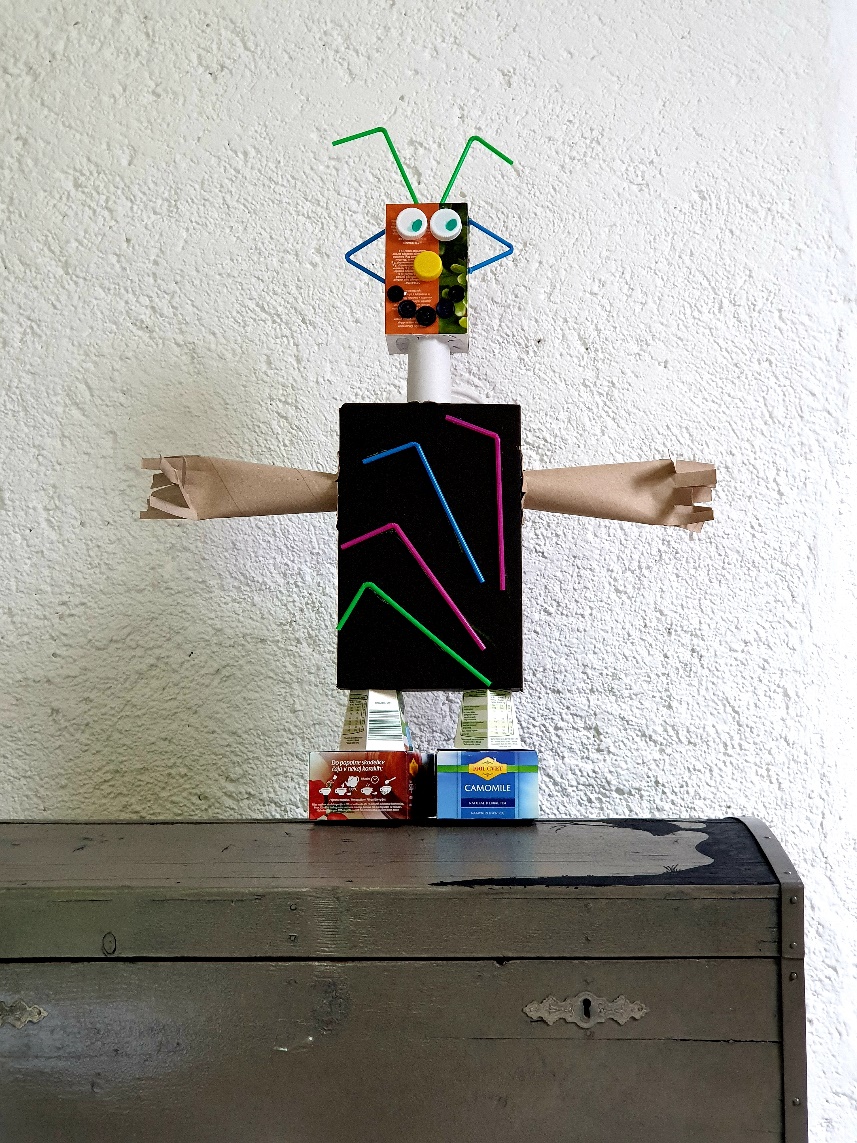 Tako je opisan moj robotek. V zvezek zapiši naslov in prepiši opis:                                   MY TEACHER'S ROBOTThis is my robot. It's made from plastic straws, cardboard boxes, cardboard tubes, plastic stoppers, plastic cups and buttons. It's blue, brown, white, green, pink, yellow, black and orange. I like it!Tega ne piši: To je moj robot. Narejen je iz plastičnih slamic, kartonskih škatel, kartonskih tulcev, plastičnih zamaškov, plastičnih lončkov in gumbov. Je moder,  rjav, bel, zelen, roza, rumen, črn in oranžen. Všeč mi je!Thursday, 9th April, 2020 (četrtek, 9. 4. 2020)Write the title// napiši naslov:  EASTER TIME// velikonočni časNariši sličice in napiši besede:    A  CHOCOLATE BUNNY//                          CHOCOLATE BUNNIES//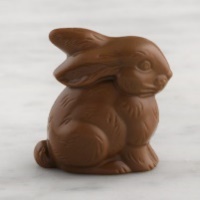 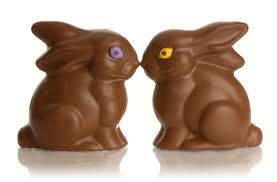                                       čokoladni zajček                                                                             čokoladni zajčki    CHOCOLATE EGGS//                         AN EASTER EGG// velikonočno jajce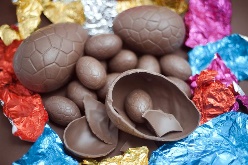 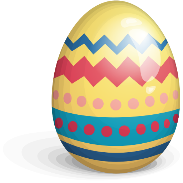                                       čokoladna jajčka   EASTER EGGS// velikonočna      A CHOCOLATE EGG// čokoladno jajce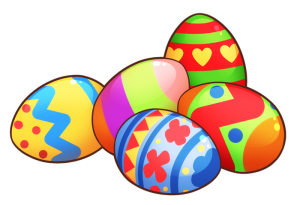 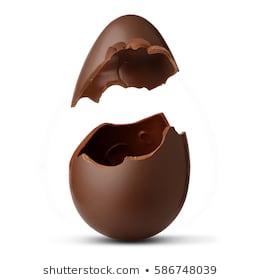                                                      jajčka  AN  EASTER BUNNY//                           AN  EASTER BASKET// velikonočna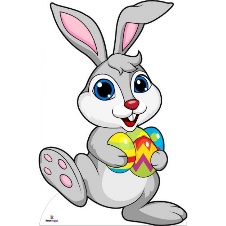 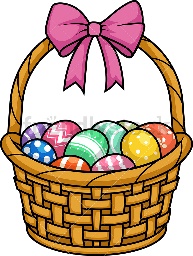                                    velikonočni zajček                                                                         košaraWATCH : ''THE STORY OF THE EASTER BUNNY''// Poglej si zgodbico: ''THE STORY OF THE EASTER BUNNY'' : https://www.youtube.com/watch?v=xP__j1FviawENJOY AN EASTER TIME !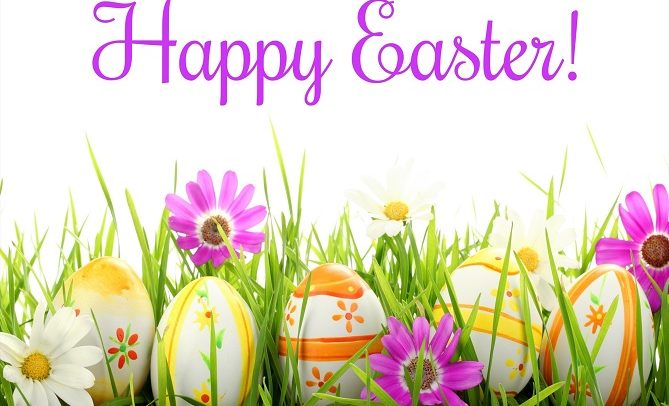 